الجمهورية الجزائرية الديمقراطية الشعبية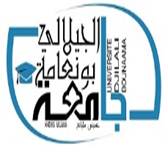 وزارة التعليم العالي و البحث العلميجامعة الجيلالي بو نعامة- خميس مليانةنيابة مديرية الدراساتالنتائج الأولية: بكالوريا غير مستهلكةقوائم اضافيةتعلن نيابة مديرية الجامعة للبيداغوجيا عن النتائج الأولية للمترشحين – بكالوريا غير مستهلكة-قوائم اضافية – يرجى التقرب من نيابة المديرية للبيداغوجيا ابتداء من يوم الاثنين 02 أكتوبر 2023 لإتمام إجراءات التسجيل والتأكد من صحة الوثائق المودعة عبر الرابط.ملاحظة:المترشحون المرفوضة ملفاتهم يمكنهم التقرب من النيابة للطعن في قرارات الرفض ابتداء من يوم الاثنين 02 أكتوبر 2023.نظرا لتمديد اجال إيداع فترة الترشيحات سوف يعلن عن قوائم إضافية لا حقا.الملاحظةالاسم و اللقبالرقممقبول/ نشاطات بدنيةعزيز لخضاري01مرفوض/ بكالوريا مستهلكةمحمد ريبوح02مقبول/ لغة انجليزيةلطرش ريمة03مرفوضطيبة يونس04مقبول/stapsرزق الله ربيع05مرفوض/ بكالوريا مستهلكةزوقار أمينة06مقبول/ اعلام اليبومدين ابتسام 07مقبول/ حقوقفرصاوي نادية08مقبول/ رياضيات/ اعلام اليوصال بلقاسم09مرفوض/ بكالوريا 2023- يرجى التحقق مع نيابة مديرية الجامعة فاطمة الزهراء عامر10مقبول/ حقوقبن عبو محمد11مقبول/ علوم اجتماعيةعلي ماحين محمد أمين 12مرفوضمحمد بن زينة13مقبول/ علوم اجتماعيةعمران مولود14مرفوض/ بكالوريا مستهلكةمفتاح مروة 15مرفوض/ بكالوريا 2023- يرجى التحقق مع نيابة مديرية الجامعةعبد المالك نورة16مقبول/ رياضيات/ اعلام الي حميدي امينة17مقبول/ علوم و تكنولوجيادوبة فاطمة الزهراء 18مرفوض/ بكالوريا 2023بوصوفي عزيز19مقبول/ علوم و تكنولوجياسيد احمد قشيش20مقبول/ علوم انسانيةمصطفى ليفركي 21مرفوض/ بكالوريا 2023- يرجى التحقق مع نيابة مديرية الجامعةالهادي مريم22